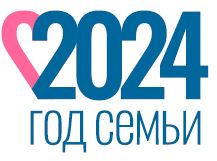 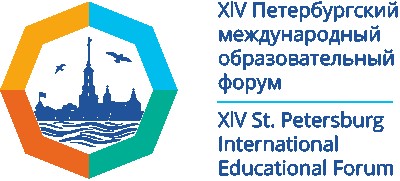 ПРОГРАММАмежрегионального семинара«Интеграция воспитательного потенциала школы и семьи: лучшие практики взаимодействия»Цель: Обсудить инновационные практики организации взаимодействия школы и семьи, вовлечения родителей (законных представителей) обучающихся в реализацию рабочей программы воспитания.Участники: Административные работники и педагоги образовательных организаций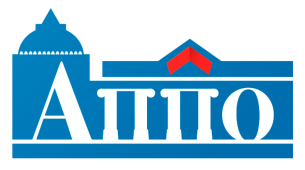 ГБУ ДПО Санкт-Петербургская академия постдипломного педагогического образования 
имени К.Д. УшинскогоСанкт-Петербург,ул. Ломоносова,11–13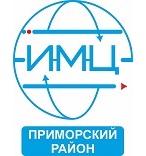 ГБУ Информационно-методический центр Приморского района Санкт-Петербурга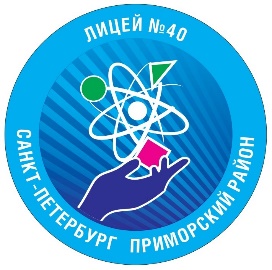 ГБОУ Лицей № 40 Приморского района Санкт-Петербурга09.30 – 10.00Регистрация и подключение участников семинараПленарное заседаниеПленарное заседание10.00–10.10Приветственное словоМилюкова Наталия Геннадьевна, директор ГБОУ Лицей № 40 Приморского района Санкт-Петербурга10.10-10.30Взаимодействие школы и семьи: ориентир на гармоничное развитие личности обучающегося Ванина Эмилия Владимировна, доцент кафедры начального, основного и среднего общего образования ГБУ ДПО Санкт-Петербургская академия постдипломного педагогического образования имени К.Д. Ушинского, к.п.н.10.30-10.35Анкетирования участников семинараРаспределение по секциям10.35-12.35Работа секцийСекция 1. Формирование ценностных ориентаций у обучающихсяСекция 1. Формирование ценностных ориентаций у обучающихсяВедущие секции: Рожнова Елена Викторовна, методист ГБОУ Лицей №40 Приморского района Санкт-ПетербургаВедущие секции: Рожнова Елена Викторовна, методист ГБОУ Лицей №40 Приморского района Санкт-Петербурга10.35-10.45Совместные походы как форма взаимодействия семьи и детского садаИванова Елена Вадимовна, инструктор по физической культуре МБДОУ Детский сад №2 "Колокольчик" Старооскольского городского округа Белгородской области10.45-10.55Семья. Детский сад. Путешествие к истокам.Ткаченко Ирина Викторовна, музыкальный руководитель МБДОУ Детский сад №2 "Колокольчик" Старооскольского городского округа Белгородской области10.55-11.05Модель «Дневника юного петербуржца»: партнерство семьи и школыПолякова Юлия Владимировна, заместитель директора по УВР, учитель ОДНКНР ГБОУ гимназия №52 Приморского района Санкт-ПетербургаЧернова Наталья Борисовна, учитель начальных классов ГБОУ гимназия №52 Приморского района Санкт-Петербурга11.05-11.15Система взаимодействия школы и родительского сообщества через образовательные события программы воспитания МАОУ Школы «Эврика-развитие» г. ТомскаВласкина Анастасия Александровна, заместитель директора по воспитанию и социализации учащихся МАОУ Школа «Эврика-развитие» г.Томска11.15-11.25Взаимодействие школы и семьи как условие гармоничного развития личности обучающегосяРожнова Елена Викторовна, методист ГБОУ Лицей №40 Приморского района Санкт-Петербурга11.25-11.35Система работы классного руководителя с родителями с целью гармоничного развития личности обучающегосяКолеватова Юлия Сергеевна, учитель ГБОУ СОШ №119 Калининского района Санкт-Петербурга11.35-11.45Взаимодействие субъектов воспитательного процессаФролова Татьяна Владимировна, учитель истории и обществознания ГБОУ СОШ №119 Калининского района Санкт-Петербурга11.45-11.55Инновационные формы взаимодействия участников образовательного процессаЛарионова Римма Петровна, методист МБУ ДО «Центр дополнительного образования «Одаренность» г. Старый Оскол Белгородской области11.55-12.05Диалектическое взаимодействие субъектов образовательного процесса при формировании ценностных ориентаций у обучающихсяКоцюба Игорь Юрьевич, к.т.н., ординарный доцент факультета инфокоммуникационных технологий Университета ИТМО Глазатова Светлана Александровна, учитель физики ГБОУ Лицей №40 Приморского района Санкт-Петербурга12.05Подведение итогов работы, обмен мнениями, рефлексияСекция 2. Применение цифровых инструментов в реализации рабочей программы воспитания: возможности и рискиСекция 2. Применение цифровых инструментов в реализации рабочей программы воспитания: возможности и рискиВедущие секции: Воронина Ирина Александровна, учитель информатики ГБОУ Лицей №40 Приморского района Санкт-ПетербургаВедущие секции: Воронина Ирина Александровна, учитель информатики ГБОУ Лицей №40 Приморского района Санкт-Петербурга10.35-10.50Цифровые инструменты для вовлечения родителей в реализацию рабочей программы воспитанияБерезовская Елена Вадимовна, заместитель директора ГБОУ Лицей №40 Приморского района Санкт-Петербурга10.50-11.05Использование цифровых инструментов при подготовке к ОГЭ по информатике: готовимся вместе с родителямиВоронина Ирина Александровна, учитель информатики ГБОУ Лицей №40 Приморского района Санкт-Петербурга11.05-11.20Эффективные формы организации взаимодействия школы и семьи Тасакова Светлана Геннадьевна, педагог-организатор ГБОУ Лицей №40 Приморского района Санкт-Петербурга11.20-11.35Воспитательный потенциал англоязычного материала о России в рамках обучения подростков иностранному языку в контексте диалога культурВергун Татьяна Юрьевна, учитель английского языка ОГАОУ ОК «Алгоритм Успеха» Белгородской области11.35-11.50Совместная деятельность классного руководителя и семьи по духовно-нравственному воспитанию школьников в условиях цифровизацииАбрамова Ирина Олеговна, учитель английского языка ГБОУ Лицей №40 Приморского района Санкт-Петербурга11.50-12.05Цифровые инструменты в работе педагога-психолога с родителямиБодрова Мария Сергеевна, педагог-психолог ГБОУ Лицей №40 Приморского района Санкт-Петербурга12.05Подведение итогов работы, обмен мнениями, рефлексияСекция 3. Эффективные формы взаимодействия школы с родителями (законными представителями) по вопросам профессионального самоопределения обучающихсяСекция 3. Эффективные формы взаимодействия школы с родителями (законными представителями) по вопросам профессионального самоопределения обучающихсяВедущие секции: Щедеркина Татьяна Викторовна, исполняющий обязанности заместителя директора по ВР ГБОУ Лицей №40 Приморского района Санкт-Петербурга Ведущие секции: Щедеркина Татьяна Викторовна, исполняющий обязанности заместителя директора по ВР ГБОУ Лицей №40 Приморского района Санкт-Петербурга 10.35-10.50Организационно-методические условия реализации профориентационной деятельности в образовательном учрежденииЛапшина Марина Валерьевна, методист, учитель английского языка ГБОУ Лицей №40 Приморского района Санкт-ПетербургаСинагатуллина Светлана Александровна, заместитель директора ГБОУ Лицей №40 Приморского района Санкт-Петербурга10.50-11.05Взаимодействие школы и семьи в становлении профессионального выбора старшеклассниковЩедеркина Татьяна Викторовна, исполняющий обязанности заместителя директора по ВР ГБОУ Лицей №40 Приморского района Санкт-Петербурга11.05-11.20Неделя профориентации как инструмент вовлечения родителей в реализацию рабочей программы воспитанияЛеонова Полина Геннадьевна, социальный педагог ГБОУ Лицей №40 Приморского района Санкт-Петербурга11.20-11.35Система работы классного руководителя с родителями по профессиональному самоопределению учащихсяЗахарова Ирина Владимировна, учитель математики ГБОУ Лицей №40 Приморского района Санкт-ПетербургаСмирнова Лидия Павловна, учитель русского языка и литературы ГБОУ Лицей №40 Приморского района Санкт-Петербурга11.35Подведение итогов работы, обмен мнениями, рефлексия